COLLEGE SAINT LOUIS DE LA GUILLOTIERE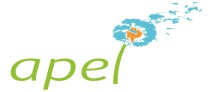 10 rue du Béguin - 69007 LYON - Tel : 04 78 72 04 32 - Fax : 04 78 69 27 81             Parents correspondants : adresses - TéléphonesAfin de nous aider dans notre tâche, nous vous serions reconnaissants de bien vouloir nous retourner ce questionnaire au plus tôt (pour le 30 Nov. 2016 au plus tard). A renvoyer par mail aux parents correspondants ou à faire remettre par votre enfant au professeur principal avec la mention « Conseil de classe de 3ème I ». Ces informations confidentielles ne seront utilisées que regroupées, avec la plus grande discrétion.PS: Ce questionnaire ne remplace pas les questions individuelles que vous êtes à même de poser au professeur principal ou aux autres professeurs de la classe. A la suite du conseil de classe, un compte-rendu vous sera communiqué. Nom (facultatif) : ...................................................................................................................................................Adresse mail (facultatif) : ......................................................................................................................................Je souhaite que mes remarques restent  anonymes :        Oui            Non 1°- VOTRE ENFANT DANS L’ETABLISSEMENTComment votre enfant juge-t-il l’accès, les horaires et l’organisation du CDI : Accessibilité :         Très bien             Bien           Acceptable           Insuffisant         Très insuffisant Horaires       :          Très bien            Bien           Acceptable           Insuffisant         Très insuffisant Organisation :         Très bien            Bien           Acceptable           Insuffisant         Très insuffisant Votre enfant juge t-il le programme des activités périscolaires proposé: Très intéressant             Intéressant             Moyen              Peu intéressant           Pas intéressant Votre enfant juge t-il l’ambiance et l’organisation des repas au self : Très bonne               Bonne               Acceptable                Manque de rigueur                 Mauvaise   Comment votre enfant juge t-il la qualité des repas proposés au self : (choix, renouvellement et présentation)Très bien               Bien            Acceptable            Irrégulière            Insuffisante            Mauvaise   Vos remarques et vos suggestions : …………………………………………………………………………………………………………………………………………………………………………………………………………………………………….……………………………………………………………………........................................................................................................……………………………………………………………………........................................................................................................……………………………………………………………………........................................................................................................……………………………………………………………………........................................................................................................2°- VOTRE ENFANT DANS LA CLASSEComment votre enfant juge-t-il l’ambiance de sa classe : Très bien                  Bien                  Moyenne                   Mauvaise                     Très mauvaise Votre enfant juge t-il la discipline dans la classe : Très sévère              Sévère              Correcte                 Insuffisante                  Très Insuffisante Comment votre enfant juge-t-il son emploi du temps : Très équilibré            Equilibré               Moyen                   Irrégulier                       Très irrégulier Comment jugez-vous le poids de son cartable :      Correct                 Assez lourd                      Très lourd 	Aidez-vous votre enfant à gérer son cartable :       oui           Parfois             Non Jugez-vous une évolution dans la gestion du cartable par votre enfant (autonomie de l’enfant) : Très bonne               Bonne             Acceptable               Insuffisante               Très Insuffisante Quel est le poids du cartable de votre enfant :Vos remarques et vos suggestions : …………………………………………………………………………………………..…..………………………………………………………………………………………………………………………………………….……………………………………………………………………........................................................................................................……………………………………………………………………........................................................................................................3°- VOTRE ENFANT, SON TRAVAIL, SON ORGANISATION	Quel temps consacre-t-il à ses devoirs et leçons en moyenne :le soir ?    moins d’1h  	   de 1h à 1h30 	    de 1h30 à 2h      de 2h à 2h30         Plus de 2h30 le WE ?	  moins d’1h  	   de 1h à 1h30 	    de 1h30 à 2h      de 2h à 2h30         de 2h30 à 3h       Plus de 3h Ce temps est-il bien réparti dans la semaine ?Très bien              Bien             Moyennement             Insuffisamment               Très insuffisamment Votre enfant vous sollicite-t-il pour ces devoirs :               Oui               Parfois                 Non Participez-vous au travail de votre enfant :                       Oui               Parfois                 Non Si oui, combien de temps y consacrez-vous ? (à chaque fois)Moins d’1/2h  	            de 1/2h à 1h 	         de 1h à 1h30            de 1h30 à 2h                Plus de 2h Si oui, est-ce pour :     Toutes les matières    Certaines matières     Une aide ponctuelle    Répondre à une question  	Effectuez-vous un suivi de leur travail ? (vérification de ce qui est fait ou à faire)					Quotidiennement            A la semaine 	            Parfois  	             Jamais  		        	Vos remarques (Vous manque-t-il des informations pour suivre efficacement le travail de votre enfant ?).………………………………………………………………………………………………………………………………………….………………………………………………………………………………………………………………………………………….Votre enfant suit-il régulièrement des cours complémentaires ? si oui, dans quelles matières ? …………….…………….………………………………………………………………………………………………………………………….……………….Comment votre enfant appréhende-il les épreuves du Brevet Blanc les 8 et 9 janvier ?              Très bien □               Bien □    	   Moyennement □     	Un peu stressé □	           Beaucoup stressé □4°- VOTRE ENFANT, SON ORIENTATION	Comment votre enfant envisage-t-il son orientation, …….……………………………………………………………………....……………………………………………………………………........................................................................................................……………………………………………………………………........................................................................................................5°- VOTRE ENFANT, LE STAGEVotre enfant a-t-il des difficultés pour trouver son stage ? Comment vit-il cette recherche ?....(Inquiétude, investissements,..) …………….………………………………………………………………………………………..…………………………………………………………………………………………………………………………..……………….……………………………………………………………………........................................................................................................6°- BILAN DE LA JOURNEE « MOI JE » Comment votre enfant a-t-il vécu cette journée de travail et d’introspection proposée par l’équipe enseignante au niveau 3ème ?              Très bien □             Bien □    	         Moyen □     	        Assez mal □	             Mal □                  Très Mal □Pourquoi ?………………………………………………………………………………………………………..………………………                                                                  ……………………………………………………………………………………………………………………….…………………….….Est-ce que le travail préparatoire lui a demandé beaucoup d’investissement personnel ?          OUI   □               NON  □Quels sont, selon vous, les principaux acquis et / ou difficultés de cet exercice pour votre enfant ? ……………..…………………………………………………………………………………………………………………………………………………………………………………………………………………………………………………………………………………………………………...7°- CONFERENCESSeriez-vous intéressé pour assister à une conférence sur le thème  « Internet et vos enfant »:……  OUI              NON Seriez-vous intéressé pour assister à une conférence sur le thème des rythmes et du sommeil ……OUI              NON Seriez-vous intéressé pour assister à une conférence sur le thème des addictions :………………… OUI              NON 8°- DIVERS	Autres sujets que vous souhaiteriez que nous abordions au conseil de classe ou lors des prochaines réunions APEL.………………………………………………………………………………………………………………………………………….………………………………………………………………………………………………………………………………………….………………………………………………………………………………………………………………………………………….………………………………………………………………………………………………………………………………………….………………………………………………………………………………………………………………………………………….……………………………………………………………………........................................................................................................……………………………………………………………………........................................................................................................CONSEIL DE CLASSE DU LUNDI 05 DECEMBRE 2016ClasseProfesseur principalElèves délégués3eme IMme BERTRANDNoms et prénomsdes élèves élusMOUTIN PascalTel : 06 42 12 81 56Mail : moutin.pascal@orange.frMENDY PascaleTel : 06 72 34 66 15Mail : pascale.mendy@wanadoo.frLundiMardiMercrediJeudiVendredikgkgkgkgkg